Skip Bin Container Permit – Building Sites(up to 3 months)Local Law No. 17IMPORTANT:	Please note that proof of current Public Liability Insurance must be submitted with every application.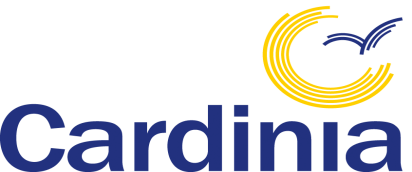 Applicant Details (Please Print):Business Name: 											Contact Name: 															Postal Address: 															Mobile: 								Alternate Phone:							Email Address: 															Location Address:Street Number: 		Street Name: 											Suburb: 											Postcode:					Space to Occupy Refuse Facility:¨ Road 		¨ Footpath 		¨ Nature StripContainer Details:Commencement Date: 		/	/		Completion Date: 		/	/	Dimensions:Height: 					Length: 					Width: 			Fee: A Customer Service Officer from Council will contact you via phone to arrange payment.$136.00 Up to 3 MonthsThe application fee is not refundable if your application is not approved.Submitting your Permit Application:Supporting Documentation: (Please ensure the following are attached to the Application)¨ Sketch or photo of requested location, showing safe pedestrian access.¨ Proof of current Public Liability Insurance – Minimum Coverage $20, 000, 000.Disclaimer: